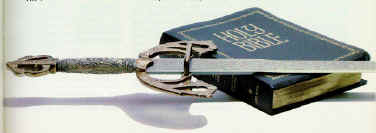 “For the word of God is quick, and powerful, and sharper than any  two-edged sword”… Hebrews 4:12FEBRUARY 2018 NEWSLETTERCLEAVER OF TRUTH MINISTRY14838 RIALTO AVENUEBROOKSVILLE, FL  34613PH :  (239) 223-0472Dear Friends and Family,   Exactly eight years ago this month we started printing this Newsletter. It has been a real blessing to us just being able to have this little part in sharing God’s word and telling what great things God has done for us.We know this old world is about to come to it’s  end.  It is “waxing old like an old garment” as the Bible predicted. (Isaiah 51:6)  Just about every day we learn of the terrible things happening.  Every day we are witnessing the fires, floods, earth quakes, destruction everywhere and the terrible surge of heinous crimes and murders. In all my years I have never seen such devastation all over the world like we have today.  Reading Matthew Chapter 24 is like reading today’s newspaper.   But we are not to lose hope.  Jesus is our friend and He will take care of us.  “And when these things begin to come to pass, then look up, and lift up your heads; for your redemption draweth nigh.”  Luke 21:28    It’s almost time for Jesus to come and take us to our real home.  Get Ready, get ready! Message this month:  Waxing Old like a Garment   The greatest praise that men can bring to God is to become consecrated channels through whom He can work. Time is rapidly passing into eternity. Let us not keep back from God that which is His own. Let us not refuse Him that which, though it cannot be given with merit, cannot be denied without ruin. He asks for a whole heart; give it to Him; it is His, both by creation and by redemption. He asks for your intellect; give it to Him; it is His. He asks for your money; give it to Him; it is His. "Ye are not your own, God requires the homage of a sanctified soul, which has prepared itself, by the exercise of the faith that works by love, to serve Him. He holds up before us the highest ideal, even perfection. He asks us to be absolutely and completely for Him in this world as He is for us in the presence of God.  {AA 566.1     It should be the determination of every soul, not so much to seek to understand all about the conditions that will prevail in the future state, as to know what the Lord requires of him in this life. It is the will of God that each professing Christian shall perfect a character after the divine similitude. By studying the character of Christ revealed in the Bible, by practicing His virtues, the believer will be changed into the same likeness of goodness and mercy. Christ's work of self-denial and sacrifice brought into the daily life will develop the faith that works by love and purifies the soul. There are many who wish to evade the cross-bearing part, but the Lord speaks to all when He says, "If any man will come after Me, let him deny himself, and take up his cross, and follow Me." Matthew 16:24.  {CT 249.1}Nip and Tuck   Some years ago a father who had lost his companion lived in the slums of one of our large cities. With him lived his little son, whom people nicknamed “Freckles.” Daily this man tried to do both a father’s and a mother’s duty in building into his boy’s heart a faith in eternal things. They lived in very meager quarters, and there was not a square foot of grass on which, or a tree under which, the child could play  Usually Freckles had to stay home and amuse himself while his father was away working here and there at odd jobs. But one day his father took him along. As they were passing a pretty home with a spacious lawn where grew shrubs, trees, flowers and green grass, the little boy tried to pull away from his father’s hand. “What is wrong, Son?” he asked.   “I want to go on that nice green grass and play until you come back, Father,” he said.   “Those people will not let you play on that lawn, Son. That is their yard. They keep it very nice, don’t they?” he explained to the little boy.   Freckles sighed and as they walked on, he kept looking back. The man felt keenly the lack of the temporal blessings for which the boy longed.   Upon returning to their dingy, slum home, Freckles asked, “Daddy, why can’t we have some grass and flowers and trees where Johnny, Mac, and I sometimes play?”   Freckles’ father was a faithful reader of the Holy Scriptures. He sat down in his chair and told the lad about the beautiful things he would be able to enjoy in the better world to come if he would be a good boy. In describing that eternal home, he said, “Listen, Sonny, when we get to that better land, we also will have a beautiful home. There we will have all kinds of lovely flowers, trees and green grass for you to enjoy.”   “Will the birds sit in our trees and sing for us, too? Will Jesus let me have a little doggie to play with?” he asked. “And will there also be a nice Shetland pony for me?”    “Yes,” came the assuring answer. “I am sure Jesus will give you all the lovely things you need to be completely happy. Perhaps He will even have a nice Shetland pony for you and a fine swing in one of the trees.”   Freckles never grew weary of hearing of this beautiful home. One night his father returned late. He had had a hard, long day. But little Freckles crawled up into his daddy’s lap as usual and pleaded, “Daddy, please tell me again about heaven. When can we go there? How much does it cost to go there? I will go and sell some papers so that we can get the money.    Thus came the questions, one after another. The father pressed his little boy to his heart as he began, “No, my Son, you are too young to sell papers. You can help me later, but not now. If you will be a good boy and always be honest and do right, then you will someday be able to go to that beautiful home, and you will not have to pay your fare.”   The boy listened very attentively, and all the while other questions arose in his anxious little heart. His father always stressed the thought that only right living would give him a home in heaven. The child was deeply impressed by what he heard.   One evening the father came home very, very tired. Not able to eat supper, he lay down on his hard bed and sighed.   “Don’t you feel good, Daddy? I will rub your feet. I know they are tired,” said Freckles as he tried to rub his father’s aching feet. Then he lay down beside him and soon was sound asleep. But the man was ill. The next day he told Freckles to call the neighbor. He was almost too ill to speak. But when the neighbor arrived, the father said, “I am worried about my little boy. If something should happen to me, would you please take care of him? He is a good boy. He will help you when he has a few more months on him. Please, will you do that for me?” But the neighbor made no promise, for she too was poor.   The sick man’s fever rose rapidly. He pressed his little boy to his heart, and admonished him once more, “Dear Son, I may have to leave you, but God will always be near you. He will care for you if you will talk to Him often in prayer and always be honest. Never take anything that does not belong to you, Son. Someday you and mother and I will meet in that beautiful home which I have told you about.”   With these words he fell asleep. Before morning he became delirious, and four days later the world looked very dark to little Freckles. The house seemed dreadfully empty; but it was home, and he hoped to continue there. However, this was not to be, for shortly after he had suffered his greatest loss, he was put on the street with his few belongings. Freckles could think of only one thing, and that was to find a corner where he might sell newspapers. At last he located a small nook between two buildings. He packed his few things there, then went to look for a newsboy. Finally he spied one. He ran over and gathered from him some information regarding his future work. As soon as he could get some papers he, too, stood at the street corner calling out, “Newspaper! Buy a newspaper, please.”   The days were long and lonely. He hardly sold enough to supply himself with food.    One day a little dog came sniffing along. He looked starved and homeless. Freckles talked to him and even gave him some of the dry bread he had in his pocket. Soon the nervous creature sat down and leaned against his new friend’s legs. This pleased the boy very much.   When evening came, Freckles started for the little spot he now called home. The dog followed and crawled in with him. The two became fast friends. They slept together and were seen together day after day. Freckles shared his meager meals with this his only friend, who helped to keep him warm at night.One day, when Freckles was standing at his usual place and calling out his papers, a well-dressed lady dropped her purse as she stepped into her beautiful, shiny car and drove away. Freckles picked it up and looked into it. There he saw many shiny dollars. Would he take some?   “Oh, no,” he said to himself. “They are not mine. I will run after the car. Perhaps I can catch up with it at the stoplight at the end of the block.”   Off he went, with his little dog right at his heels. He ran up to the car, waving the purse at the lady. “Oh, thank you!” she said, and tossed him a tip.    The lady was greatly pleased with the little newsboy’s honesty. She felt that she ought to do something for him. After much meditation, she was impressed to adopt him if she could do so. She began procedures at once.   A number of weeks later, she drove up to the corner where stood the dirty, weary, freckle-faced newsboy. She called him to her car and asked to buy some papers. He had about dozen under his arm. She bought them all. Freckles was happily surprised   “Come, get into my car. I want to give you a ride. You have no papers to sell now,” the lady suggested.   Freckles hesitated a bit as he looked at her beautiful clothes and lovely car. Then he said, “Thank you, Madam, but I am only a newsboy. I do not have nice clothes. Besides, I have a little partner. I call him Nip, and myself I call Tuck, because with us it is nip and tuck to make a living.” He continued with a smile, “He goes with me where I go. He is the only friend I have.”   “I am glad you have a friend. Let Nip come in too,” she replied.   Freckles and Nip entered and settled down as the lady drove off. Soon they were out of the busy business district and were winding around in an attractive residential section. Freckles was wishing his father could be enjoying the ride with him, seeing the pretty houses and clean streets. Suddenly they were driving up a long hill. When they reached the top, they drove into a beautiful yard. As they neared the house he saw a swing in a tree and beside the tree stood a Shetland pony.   The car stopped, and the lady opened the door. “Step out, Son, and enjoy yourself! This is your home. That Shetland pony will be yours, and Nip may stay too,” she said.   Freckles looked around nervously and excitedly; then taking hold of the lady’s hand and looking into her face, he asked, “Is this heaven? If it is, please take me to my father.”   Tears filled her eyes, as she answered the boy’s question. “I will do my best to make this a little heaven for you until Jesus comes to take us all to His great heaven. I hope that when we shall enter into that beautiful place, you will see your father and mother again. Jesus will be there too. Won’t that be wonderful?”   “But – but, my father told me that heaven was a beautiful place like this; and that – that --. Well, it is just like he told me. Please tell me, is this heaven?” he continued.   The kind woman took the lad into the house, washed him, and put new clothes on him. Then she said, “Freckles, my boy, you do not have to go back to selling papers. I am going to adopt you, and you will be my little boy.”   “Oh! You talk just like my daddy did. How did you know that I prayed for a home? I was very lonesome after my father died,” said Freckles.   “Shall I tell you how I knew?” she asked.   Freckles looked rather surprised while he listened to his new mother as she read, “The eyes of the Lord are upon the righteous, and his ears are open unto their cry.” Psalm 34:15. “The righteous cry, and the Lord heareth, and delivereth them out of all their troubles.” Psalm 34:17. Then she added, “God heard your cries; and because you were honest, I was impressed to bring you home and adopt you as my boy.”         Written TreasuresDECODING THE BOOK OF DANIEL ANDREVELATION  (con’t)(Read Revelation Chapter 7Revelation Chapter Seven   At the opening of this chapter we find four angels standing on the four corners of the earth holding the four winds of the earth that they blow not on the earth or sea or any tree. Another angel coming from the east with the seal of the living God saying with a loud voice, hurt not the earth or sea or any tree until we have sealed the servants of God in their foreheads.Note: Remember wind represents strife, war and commotion). ‘In their foreheads’ means in our brain’s frontal lobe where we do our thinking. This is where we store what we learn in the scriptures. This is the ’heart’ scripture speaks of, not the one that pumps our blood.   Of all the tribes of Israel were sealed twelve thousand of each tribe in total one hundred and forty four thousand.     Note : Some have been taught that these 144,000 are literal Jews but it is not true.   “There is neither Jew nor Greek, there is neither bond nor free, there is neither male nor female: for ye are all one in Christ Jesus. And if ye be Christ's, then are ye Abraham's seed, and heirs according to the promise.” Galatians 3:28, 29     “After this I beheld, and, lo, a great multitude, which no man could number, of all nations, and kindreds, and people, and tongues, stood before the throne, and before the Lamb, clothed with white robes, and palms in their hands;” Revelation 7:9  These are the redeemed from Adam to the end of time.   All the redeemed will be sealed with the seal of the living God and His seal is in the heart of the Ten Commandments.   We will all be judged by The Ten Commandments; which is the standard for Christian living.  In the fourth commandment we find God’s seal. At this point, let's define a seal. The seal of a king contains three things: his name, his title or claim to authority, and the region of his rule.  (example: HENRY VIII, KING of BRITAIN, WALES AND SCOTLAND. What is the purpose of a King's seal? The Bible tells us clearly:    “Then these men assembled unto the king, and said unto the king, Know, O king, that the law of the Medes and Persians is, That no decree nor statute which the king establisheth may be changed”.  Then the king commanded, and they brought Daniel, and cast him into the den of lions. Now the king spake and said unto Daniel, Thy God whom thou servest continually, he will deliver thee. And a stone was brought, and laid upon the mouth of the den; and the king sealed it with his own signet, and with the signet of his lords; that the purpose might not be changed concerning Daniel.” Daniel 6:15-17   So the seal of the King is a statement that his decree is not to be changed, not to be changed by anyone.    “Remember the Sabbath day, to keep it holy. Six days shalt thou labour, and do all thy work: But the seventh day is the Sabbath of the LORD thy God: in it thou shalt not do any work, thou, nor thy son, nor thy daughter, thy manservant, nor thy maidservant, nor thy cattle, nor thy stranger that is within thy gates: For in six days the LORD MADE(created) HEAVEN AND EARTH, THE SEA, AND ALL THAT IN THEM IS,(His territory) and rested the seventh day: wherefore the LORD (Jehova) blessed the Sabbath day, and hallowed it.” Exodus: 20:8-11Notice that we can find the seal of God in verse 11.
The name given: THE LORD (Jehovah). His title: CREATOR His domain: HEAVEN AND EARTH to include all inhabitants.“And one of the elders answered, saying unto me, What are these which are arrayed in white robes? and whence came they? And I said unto him, Sir, thou knowest. And he said to me, These are they which came out of great tribulation, and have washed their robes, and made them white in the blood of the Lamb.  Therefore are they before the throne of God, and serve him day and night in his temple: and he that sitteth on the throne shall dwell among them.  They shall hunger no more, neither thirst any more; neither shall the sun light on them, nor any heat.  For the Lamb which is in the midst of the throne shall feed them, and shall lead them unto living fountains of waters: and God shall wipe away all tears from their eyes”.   Revelation 7:13-17  Next month we will look at Chapter 8…….HEALTH NUGGET(Natural News) A bombshell new scientific study published in the Proceedings of the National Academy of Sciences (PNAS) finds that people who receive flu shots emit 630% more flu virus particles into the air, compared to non-vaccinated individuals. In effect, this finding documents evidence that flu vaccines spread the flu, and that so-called “herd immunity” is a medical hoax because “the herd” is actually transformed into carriers and spreaders of influenza.The bombshell finding is documented in a study entitled Infectious virus in exhaled breath of symptomatic seasonal influenza cases from a college community. The study authors are Jing Yan, Michael Grantham, Jovan Pantelic, P. Jacob Bueno de Mesquita, Barbara Albert, Fengjie Liu, Sheryl Ehrman, Donald K. Milton and EMIT Consortium.Details of this bombshell study have been revealed by Sayer Ji at Green Med Info, a site that’s rapidly becoming one of the world’s most authoritative sources on intelligent analysis of real science. Green Med Info has published 500 studies that document the adverse effects (and injury) of vaccines. The study, which examined 355 volunteers who were sick with flu-like symptoms, found that people who previously received flu shots emitted sharply higher quantities of flu virus particles that can infect other people. From the study:Fine-aerosol viral RNA was also positively associated with having influenza vaccination for both the current and prior season… We provide overwhelming evidence that humans generate infectious aerosols and quantitative data to improve mathematical models of transmission and public health interventions… Our observation of an association between repeated vaccination and increased viral aerosol generation demonstrated the power of our method, but needs confirmation.Shockingly, people who received prior flu shot vaccinations were found to emit 6.3 times (or 630%) the number of flu virus particles emitted by non-vaccinated individuals.This means — prepare yourself for this realization — that the most responsible way to avoid infecting other people is to AVOID being vaccinated with flu shots.“When we submit ourselves to Christ, the heart is united with His heart, the will is merged in His will, the mind becomes one with His mind, the thoughts are brought into captivity to Him; we live His life. This is what it means to be clothed with the garment of His righteousness. Then as the Lord looks upon us He sees, not the fig-leaf garment, not the nakedness and deformity of sin, but His own robe of righteousness, which is perfect obedience to the law of Jehovah”. { COL 311.4}FROM KATIE’S COOKBOOKSBANANA CREAM PIE (VEGAN + GF)Author: Minimalist BakerCrust:3/4 cup gluten-free rolled oats:¾ cup raw almonds no skins 1/4 tsp sea salt 2 Tbsp organic cane sugar or coconut sugar 1/4 cup melted coconut oil FILLING: 2 Tbsp cornstarch   (no arrowroot starch) 1/3 cup organic cane sugar or sub coconut sugar*pinch sea salt 1 1/2 cups unsweetened plain almond milk 1 tsp pure vanilla extract 1 just ripe banana, sliced COCONUT WHIP: 1 14-ounce can coconut cream (or two cans full-fat coconut milk) refrigerated overnight 1/2 tsp vanilla extract 3-5 Tbsp organic powdered sugar FOR TOPPINGCoconut Whipped Cream: 1-2 more just ripe bananas, sliced* Instructions:1.Preheat oven to 350o and either line an 8x8-inch inch baking dish with parchment paper, or grease a standard pie dish.Set aside.2. Add oats, almonds, sea salt  and sugar to a high speed blender and mix/pulse on high until a fine meal is achieved. 3. Remove lid and add melted coconut oil, starting with 1/4 cup and adding more if it's too dry. Pulse/mix on low until a loose dough is formed, scraping down sides as needed. You should be able to squeeze the mixture between two fingers and form a dough instead of it crumbling. If too dry, add a bit more melted coconut oil. 4. Transfer mixture to pie pan or baking dish and spread evenly to distribute. Then place parchment paper on top and use a flat-bottomed object, such as a drinking glass, to press down firmly until it’s evenly distributed and well packed on the bottom and up the sides.5. Bake for 15 minutes, then increase heat to 375o and bake for 5-10 minutes more, or until the edges are golden brown and there is some browning on the surface. Remove from oven and set aside to cool. 6. In the meantime, prepare pudding by adding cornstarch, sugar, and salt to a small saucepan and whisk in almond milk to avoid clumps. 7. Place over medium heat and cook until bubbling, whisking frequently. Then reduce heat to low and continue cooking for 4-6 more minutes, using a rubber spatula to scrape the sides and bottom almost constantly. 8. Once it appears "jiggly" and a visible ribbon forms when you drizzle some over the top with your spatula, remove from heat, whisk in vanilla, and let cool 10 minutes. Then transfer to a glass or ceramic bowl and cover with plastic wrap, making sure the plastic wrap is touching the surface or it will form a film on top. Refrigerate until cooled and set - about 2-3 hours.9. In the meantime, place a medium-large glass mixing bowl in the freezer for your coconut whipped cream. Remove coconut cream can from fridge, being careful not to shake or turn it and remove top. Gently scoop out the top hardened "cream" into the chilled bowl, leaving any liquid watery portion behind. You can use this for smoothies or in baking, if you wish. Otherwise discard it. 10. Use a handheld mixer to whip the coconut cream until it begins to look like whipped cream - about 1 minute. Then add 3 Tbsp powdered sugar. Beat again until light and airy - about 2-3 minutes. Set in refrigerator (uncovered) to chill. 11. Once the pudding is completely cooled, is jiggly and set, add to the coconut whipped cream and stir lightly until just combined. Set in refrigerator.12. Add sliced banana to the bottom of the baked crust, then top with custard-coconut whip mixture. Smooth the top with a spoon, then cover with plastic wrap and     set in the refrigerator for at least 4 hours, preferably overnight, to chill/set. 13. To serve, top with additional coconut whipped cream (optional) and more sliced bananas (I used two), slice and enjoy! Sto   re leftovers gently covered in the refrigerator up to 3 days, though best within the first 48 hours.   This recipe is quite long but I don’t think it takes that much time to do each step.See you next month.Remember God loves you   Katie and RodneyWAXING OLD LIKE A GARMENT   How beautiful the world must have been when Jesus first created it!   “Giving thanks unto the Father, which hath made us meet to be partakers of the inheritance of the saints in light:  Who hath delivered us from the power of darkness, and hath translated us into the kingdom of his dear Son:  In whom we have redemption through his blood, even the forgiveness of sins:  Who is the image of the invisible God, the firstborn of every creature:     For by him were all things created, that are in heaven, and that are in earth, visible and invisible, whether they be thrones, or dominions, or principalities, or powers: all things were created by him, and for him:  And he is before all things, and by him all things consist.” Colossians 12:17      This chapter is based on Genesis 6 and 7.    “In the days of Noah a double curse was resting upon the earth in consequence of Adam’s transgression and of the murder committed by Cain. Yet this had not greatly changed the face of nature. There were evident tokens of decay, but the earth was still rich and beautiful in the gifts of God’s providence. The hills were crowned with majestic trees supporting the fruit-laden branches of the vine. The vast, gardenlike plains were clothed with verdure, and sweet with the fragrance of a thousand flowers. The fruits of the earth were in great variety, and almost without limit. The trees far surpassed in size, beauty, and perfect proportion any now to be found; their wood was of fine grain and hard substance, closely resembling stone, and hardly less enduring. Gold, silver, and precious stones existed in abundance”. { PP 90.1}AFTER THE FLOOD“The earth presented an appearance of confusion and desolation impossible to describe. The mountains, once so beautiful in their perfect symmetry, had become broken and irregular. Stones, ledges, and ragged rocks were now scattered upon the surface of the earth. In many places hills and mountains had disappeared, leaving no trace where they once stood; and plains had given place to mountain ranges. These changes were more marked in some places than in others. Where once had been earth’s richest treasures of gold, silver, and precious stones, were seen the heaviest marks of the curse. And upon countries that were not inhabited, and those where there had been the least crime, the curse rested more lightly. { PP 108.1}    At this time immense forests were buried. These have since been changed to coal, forming the extensive coal beds that now exist, and also yielding large quantities of oil. The coal and oil frequently ignite and burn beneath the surface of the earth. Thus rocks are heated, limestone is burned, and iron ore melted. The action of the water upon the lime adds fury to the intense heat, and causes earthquakes, volcanoes, and fiery issues. As the fire and water come in contact with ledges of rock and ore, there are heavy explosions underground, which sound like muffled thunder. The air is hot and suffocating. Volcanic eruptions follow; and these often failing to give sufficient vent to the heated elements, the earth itself is convulsed, the ground heaves and swells like the waves of the sea, great fissures appear, and sometimes cities, villages, and burning mountains are swallowed up. These wonderful manifestations will be more and more frequent and terrible just before the second coming of Christ and the end of the world, as signs of its speedy destruction. { PP 108.2}”   How God loves His creation and His children, He has given to us a beautiful world to live in and endowed it with everything needed for our existence. How ungrateful we are to destroy the beautiful earth and ourselves by our disobedience.There is a penalty for our not preserving what has been given to us at so great a price.   “And the nations were angry, and thy wrath is    come, and the time of the dead, that they should be judged, and that thou shouldest give reward unto thy servants the prophets, and to the saints, and them that fear thy name, small and great; and shouldest destroy them which destroy the earth. “ Revelation 11: 18   When God created the earth and placed our first parents in it he intended that the earth and humanity last through-out eternity. It is because of our sin and insubordination that the earth and mankind has degenerated to such a pitiful state. Even after Adam and Eve sinned and were evicted from the Garden of Eden people lived to be almost a thousand years old. It was because of the wickedness of man that our lifespan has been shortened to what it is today.   What a pitiful state we are in today. Adam was a giant compared to the tallest man today not only in stature but in intellect. Don’t let anyone fool you into thinking early man was ignorant and ape-like.   We are not evolving better and better. The opposite is happening. Compared to Adam and Eve we are dwarfs physically and intellectually.   The earth because of man polluting it is getting less and less able to provide our needs. The air is polluted and the soil also because of our neglect to care for it.   We live in a chemical age. If farmers would take the time to compost the soil instead of using chemical fertilizers the soil would still be productive and produce nutritious food. Instead we have food which is less nutritious, genetically modified and toxic.   The same is happening with our health. God gave to us herbs, fruits and vegetables to nourish our bodies. Instead we choose to eat toxic food that is shortening our lifespan even more.   Food manufacturers use chemicals in their products to increase its shelf-life, which in turn decreases our lifespan. Pharmaceutical companies, instead of using herbs to treat patients, modify them so they can patent them for more profit and in the process they become toxic.   Because of this processing young people become old. Children are dying with the same diseases as old people.    The remedy for all this is to return to the One who created everything in the beginning.  If we would come to our senses and align ourselves with our Creator and study His Word, we would see how He has given us instructions for healthy spiritual and physical living. Not only would our life on this earth be prolonged, He has promised us life through-out all eternity.  Jesus created us and if we will let Him, He will give us the remedy for all our maladies.WISDOM FROM THE BOOK OF JOB   “Acquaint now thyself with him, and be at peace: thereby good shall come unto thee.     Receive, I pray thee, the law from his mouth, and lay up his words in thine heart. If thou return to the Almighty, thou shalt be built up, thou shalt put away iniquity far from thy tabernacles.  Then shalt thou lay up gold as dust, and the gold of Ophir as the stones of the brooks. Yea, the Almighty shall be thy defence, and thou shalt have plenty of silver.     For then shalt thou have thy delight in theAlmighty, and shalt lift up thy face unto God.  Thou shalt make thy prayer unto him, and he shall hear thee, and thou shalt pay thy vows.  Thou shalt also decree a thing, and it shall be established unto thee: and the light shall shine upon thy ways.  When men are cast down, then thou shalt say, There is lifting up; and he shall save the humble person.     He shall deliver the island of the innocent: and it is delivered by the pureness of thine hands.” Job 22: 21-30    “For, behold, I create new heavens and a new earth: and the former shall not be remembered, nor come into mind.” Isaiah 65:17   “And he carried me away in the spirit to a great and high mountain, and showed me that great city, the holy Jerusalem, descending out of heaven from God,  Having the glory of God: and her light was like unto a stone most precious, even like a jasper stone, clear as crystal;     And had a wall great and high, and had twelve gates, and at the gates twelve angels, and names written thereon, which are the names of the twelve tribes of the children of Israel:     On the east three gates; on the north three gates; on the south three gates; and on the west three gates.  And the wall of the city had twelve foundations, and in them the names of the twelve apostles of the Lamb.  And he that talked with me had a golden reed to measure the city, and the gates thereof, and the wall thereof.      And the city lieth foursquare, and the length is as large as the breadth: and he measured the city with the reed, twelve thousand furlongs. The length and the breadth and the height of it are equal.     And he measured the wall thereof, an hundred and forty and four cubits, according to the measure of a man, that is, of the angel.     And the building of the wall of it was of jasper: and the city was pure gold, like unto clear glass.     And the foundations of the wall of the city were garnished with all manner of precious stones.” Revelation 21: 10-19Meet me there!                                                        Rodney Armstrong